385400, а.Кошехабль, ул. Дружбы народов, 58; тел.: 8(87770) 9-28-00, факс: 8(87770) 9-27-97E-mail: koshehabl@bk.ru; официальный сайт: www.admin-koshehabl.ru№ ____________ от _____________20___г                                                            Главе муниципального образования                                                           «Натырбовское сельское поселение»                                                                     Касицыной Наталье ВладимировнеПРЕДПИСАНИЕ На основании пункта 5 Плана контрольных мероприятий управление  муниципального финансового контроля администрации муниципального образования «Кошехабльский район» на 2019 год, утвержденного распоряжением администрации муниципального образования «Кошехабльский район» от 23 ноября 2018 года № 227-р «Об утверждении Плана контрольных мероприятий управление муниципального финансового контроля администрации муниципального образования «Кошехабльский район» на 2019 год» и распоряжения администрации муниципального образования «Кошехабльский район» от 02 апреля 2019 года № 68-р «О проведении управлением муниципального финансового контроля                                                                                                                                                                                                                                                                                                                                                                                                                                                                                                                                                                                                                                                                                                                                                                                                                                                                                                                                                                                                                                                                                                                                                                                                                                                                                                                                                                                                                                                                                                                                                                                                                                                                                                 администрации муниципального образования «Кошехабльский район» плановой проверки», Кардановым А.А. – ведущим специалистом управления муниципального финансового контроля администрации муниципального образования «Кошехабльский район» (далее – УВМФК), проведено контрольное мероприятие – проверка  законности и результативности использования средств муниципального дорожного фонда администрацией муниципального образования  «Натырбовское сельское поселение» за 2018 год.В ходе контрольного мероприятия выявлены следующие нарушения бюджетного законодательства Российской Федерации, регулирующие законность и результативность использования средств муниципального дорожного фонда:1. Разработать план мероприятий по:- оформлению кадастровых паспортов автомобильных дорог;- получению свидетельств о государственной регистрации права на автомобильные дороги;- технической паспортизации автомобильных дорог;- проведению оценки технического состояния автомобильных дорог.2. Получить выписку из Единого государственного реестра автомобильных дорог.3. Принять меры по погашению кредиторской задолженности в сумме – 1,3 тыс. руб.С учетом изложенного, в соответствии со статьями 269.2, 270.2 Бюджетного Кодекса Российской Федерации, пунктом 5.3 Порядка осуществления полномочий по внутреннему муниципальному финансовому контролю в сфере бюджетных правоотношений, утвержденного постановлением администрации муниципального образования «Кошехабльский район» от 12 февраля 2018г. № 54 «Об организации и осуществлении полномочий по внутреннему муниципальному финансовому контролю в муниципальном образовании «Кошехабльский район»ПРЕДПИСЫВАЮ:устранить указанные в настоящем Предписании нарушения бюджетного законодательства Российской Федерации, регулирующие законность и результативность использования средств муниципального дорожного фонда, а также возместить причиненный указанными нарушениями ущерб муниципальному образованию «Кошехабльский район (с указанием сроков устранения и (или) возмещения).О результатах исполнения настоящего Предписания необходимо проинформировать в письменной форме управление муниципального финансового контроля администрации муниципального образования «Кошехабльский район» в срок до «06» июня 2019г. (или не позднее дней с даты исполнения Предписания).В соответствии с частью 1 статьи 19.5 Кодекса Российской Федерации об административных правонарушениях невыполнение в установленный срок законного предписания (постановления, представления, решения) органа (должностного лица), осуществляющего государственный надзор (контроль), муниципальный контроль, об устранении нарушений законодательства влечет наложение административного штрафа на граждан в размере от трехсот до пятисот рублей; на должностных лиц - от одной тысячи до двух тысяч рублей или дисквалификацию на срок до трех лет; на юридических лиц - от десяти тысяч до двадцати тысяч рублей.Настоящее Предписание может быть обжаловано в установленном законом порядке.Ведущий специалист управления муниципального финансового контроля администрации муниципального образования«Кошехабльский район»	                                                          Карданов А.А.Предписание для исполнения получил и с его содержанием ознакомлена:Глава муниципального образования«Натырбовское сельское поселение»                           	                Касицына Н.В.________________________                 (дата) РЕСПУБЛИКА АДЫГЕЯАДМИНИСТРАЦИЯ Муниципального образования «КОШЕХАБЛЬСКИЙ РАЙОН»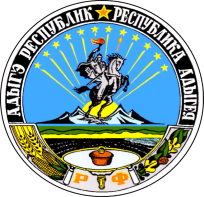 АДЫГЭ РЕСПУБЛИКМУНИЦИПАЛЬНЭ ОБРАЗОВАНИЕУ «КОЩХЬАБЛЭ РАЙОНЫМ» ИАДМИНИСТРАЦИЕ